201621007 이지영	가설-무게에 따라 크래커 먹은 갯수가 다를 것이다.-배가 부름에 따라 크래커 먹은 갯수가 다를 것이다.-배부름,몸무게의 상호작용에 따라 크래커 먹은 갯수가 다를 것이다.1.df total:80-1=792.df within:19+19+19+19=763.df between:4-134.df f(a):2-1=15.df f(b):2-1=16.df (AxB):3-(1+1)=11.ss total:520+5396=5916	2.ss within:1540+1270+1266=53963.ss between:(440^/20)+(300^/20)+(340^/20)+(360^/20)-(1440^2/80)=5204.ss (A):(7402/40) + (7002/40) – (14402/80)=205.ss (B):(780^/40)+(660^/40)-(1440^/80)=1806.SS (AxB):520-20-180=320 SS(A)/df(A)=20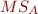  SS(B)/df(B)=180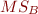  SS(A x B)/df(A x B)=320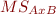  SS(within)/df(within)=71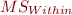  MS(A))/ (MS(within)) =20/71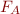  (MS(B))/ (MS(within))=180/71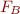  (MS(AxB))/ (MS(within))=320/71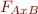 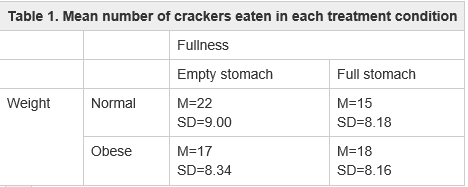 3.F(AxB)는 F 값이 훨씬 커서 통계학적으로 유의미 함으로 상호작용할때 가설이 옳다.4.몸무게와 배부름 정도가 각각은 크래커 섭취량에 영향을 미치지 않지만 상호작용하면 유의미 하다.ResultResultResultResultResultSourceSSdfMSFBetween treatment5203-Factor A(weigth)2012020/71-Factor B(fullness)1801180180/71-AxB interaction3201320320/71Within treatment53967671Total591679